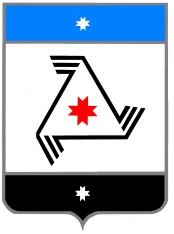 	Р Е Ш Е Н И Е	Совета  депутатовмуниципального образования «Балезинский район»«Балезино ёрос» муниципал кылдытэтысь депутатъёслэн  КенешсыИнформация о состоянии преступности, а также организации и результативности работы Балезинского межрайонного следственного отдела в сфере противодействия ей в 2019 году«20» февраля 2020 года             Заслушав и обсудив информацию руководителя Балезинского межрайонного следственного отдела Следственного управления Следственного комитета России по Удмуртской Республике полковника юстиции Вадима Сергеевича Данилова о состоянии преступности, а также организации и результативности работы Балезинского межрайонного следственного отдела в сфере противодействия ей в 2019 году, Совет депутатов муниципального образования «Балезинский район» РЕШАЕТ:         Информацию руководителя Балезинского межрайонного следственного отдела Следственного управления Следственного комитета России по Удмуртской Республике полковника юстиции Вадима Сергеевича Данилова о состоянии преступности, а также организации и результативности работы Балезинского межрайонного следственного отдела в сфере противодействия ей в 2019 году принять к сведению.Председатель Совета депутатовмуниципального образования«Балезинский район»                                                                             Н.В. Бабинцев     пос. Балезино20.02.2020 г.№ 39-309 